cނެއްލައިދޫ ސްކޫލް                                 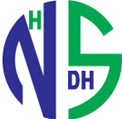 ހދ.ނެއްލައިދޫ   ގެއެއް ކުއްޔަށް ހިފުމާއި ގުޅޭގޮތުން ދެވޭ މަޢުލޫމާތު ކަރުދާސް2 ކޮޓަރި ނުވަތަ 3 ކޮޓަރި އާއި ސިޓިން ރޫމް އާއި ބަދިގެ، ކާގެ އާއި ފުލް ފަރުނީޗަރާއެކު ހުރި ގެއެއް ކަމުގައިވުން.ބިޑް ހުށަހަޅާއިރު ގޭގެވެރިފަރާތުން ފޯރުކޮށްދެވޭނެ އެހެނިހެން ޚިދުމަތްތައް ބަޔާންކުރަންވާނެއެވެ. 2. ކުލިދެއްކުން:ކޮންމެ މީލާދީ މަހެއް ނިމުމުގެ ކުރިން އެމަހެއްގެ ބިލް ހުށަހަޅަން ވާނެއެވެ.ކޮންމެ މީލާދީމަހެއް ނިމުމުން އެމަހެއްގެ ކުލި ހިނގާމަހުގެ 10ގެކުރިން  ޢިމާރާތް ކުއްޔަށް ހިފިފަރާތުން ކުއްޔަށްދިން ފަރާތަށް ނުވަތަ ޢިމާރާތް ކުއްޔަށްދިންފަރާތުން ކަނޑައަޅާ ފަރާތަކަށް  ދައްކާނެއެވެ. 3. ކުއްޔަށްހިފާފައިވާ މުއްދަތުގައި ޢިމާރާތް މަރާމާތުކޮށް ބެލެހެއްޓުން  ކުއްޔަށްހިފާފައިވާ ޢިމާރާތަށް ނުވަތަ ޢިމާރާތުގެ އެއްވެސްތަނަކަށް އެތަނުގައި ތިބޭބައެއްގެ ފަރާތުންލިބޭގެއްލުން ފިޔަވައި އާދައިގެގޮތެއްގައި ލިބޭގެއްލުން މަރާމާތުކުރާނީ ޢިމާރާތް ކުއްޔަށްދިންފަރާތުންނެވެ.*  ކުއްޔަށްހިފާފައިވާތަނުގެ ފެންވައިރިންނާއި ފާޚާނާސިސްޓަމަށް އަދި ކަރަންޓަށް މައްސަލައެއްދިމާވެއްޖެނަމަ ޢިމާރާތް ކުއްޔަށްދިންފަރާތުން އެކަމެއް ވަގުތުން ރަގަޅުކޮށްދޭންވާނެއެވެ.*  ކުއްޔަށް ތިބޭބައެއްގެ އިހުމާލުން ލިބޭގެއްލުން ރަނގަޅުކުރާނީ ނުވަތަ މަރާމާތުކުރާނީ ޢިމާރާތް ކުއްޔަށް ހިފިފަރާތުންނެވެ. 4 ފަރުނީޗަރާއި ހިފާގެންގުޅޭތަކެތި ބެލެހެއްޓުން *   ޢިމާރާތްކުއްޔަށްދޭއިރު ޢިމާރާތާއެކު ދޫކޮށްފައިވާ ފަރުނީޗަރާއި ހިފާގެންގުޅޭތަކެތީގެ ލިސްޓެއް ހުށަހަޅަންވާނެއެވެ.* ޢިމާރާތާއެކު ދޫކޮށްފައިވާ ތަކެތީގެތެރެއިން ބޭނުންކުރުމުގެސަބަބުން ނުވަތަ ދުވަސްވެބާވުމުގެސަބަބުން ހަލާކުވާތަކެތީގެ ބަދަލުގައި އެހެންތަކެތި ވީއެންމެއަވަސް ފުރުޞަތެއްގެ ތެރޭގައި ޢިމާރާތް ކުއްޔަށްދިންފަރާތުން ހޯދައި ދޭންވާނެއެވެ. *   ޢިމާރާތުގައި ތިބޭބައެއްގެ އިހުމާލުން ހަލާކުވާތަކެތީގެ ބަދަލުދޭނީ ޢިމާރާތް ކުއްޔަށްހިފި ފަރާތުންނެވެ. 5  ޢިމާރާތާއި ގޯތިކުނިކެހުމާއި ފޮޅާސާފުކުރުން      *  ކުއްޔަށްހިފާފައިވާ ޢިމާރާތުގެ ގޯއްޗާއި، ގޯއްޗާގުޅިފައިވާ މަގުމަތީ ސަރަޙައްދު ހަޑިވިޔަނުދީ ކުނިކަހާ ސާފުކޮށް ބަލަހައްޓާނީ ޢިމާރާތްކުއްޔަށްދިން ފަރާތުންނެވެ. * ޢިމާރާތުގެ އެތެރޭގެބައިތައް ފޮޅާސާފުކޮށް ބަލަހައްޓަން ވާނެއެވެ.* ސާފުބޯފެން ލިބޭނެގޮތް ހަމަޖެއްސުމުގެގޮތުން ޢިމާރާތުގެ ފުރާޅާއި ދިޔަދޮވި ސާފުކޮށް ބެލެހެއްޓުމާއި،ފެންތާނގީ ދޮވެސާފުކޮށް ބަލަހައްޓާނީ ޢިމާރާތް ކުއްޔަށްދިންފަރާތުންނެވެ. އަދިހަމައެހެންމެ ފެންވަޅުވެސް ސާފުކޮށް ބެލެހެއްޓުމަކީ ޢިމާރާތް ކުއްޔަށްދޭފަރާތުގެ ކަމެކެވެ. * އިމާރާތް ކުއްޔަށްދިން ފަރާތުން އިމާރާތް ކުއްޔަށް ހިފި ފަރާތަށް ( އިމާރާތުގައި ހުންނަ ފަރާތަށް) ހެނދުނު ސައި، މެންދުރު ކެއުން، ރޭގަނޑު ކެއުން ( އިމާރާތުގައި ހުންނަ ފަރާތުން ތަކެތި ހޯދައި ދިނުމުން) ކައްކައިދޭން ޖެހޭނެއެވެ. 6. ގެވެރިފަރާތުން ނޫން އެހެން ފަރާތަކުން ގެ ކުއްޔަށް ދިނުމަށް ހުށަހަޅާނަމަ ގޭގެ ވެރިފަރާތުގެ އިޢުތިރާޒު ނުކުރާކަމުގެ ސިޓީ އާއި ޢިމާރާތާއި ގޯތީގެ ރެޖިސްޓްރީ ހުށަހަޅަންވާނެއެވެ.